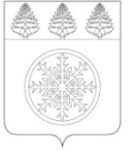 Контрольно-счетная палата Зиминского городского муниципального образования                                                              ЗАКЛЮЧЕНИЕ № 11-3на проект решения Думы Зиминского городского муниципального образования                    «Об утверждении Положения дорожного фонда Зиминского городского муниципального образования». 19 мая  2021 г.                                                                                                               г. ЗимаОснование для проведения экспертизы: Федеральный закон от 07.02.2011 № 6-ФЗ «Об общих принципах организации и деятельности контрольно-счетных органов субъектов Российской Федерации и муниципальных образований», Положение Контрольно-счетной палаты Зиминского городского муниципального образования утвержденного решением Думы Зиминского городского муниципального образования от 26.01.2012  № 281 (с изм.).Предмет экспертизы: проект решения Думы Зиминского городского муниципального образования «Об утверждении Положения дорожного фонда Зиминского городского муниципального образования» (далее – проект решения).Цель экспертизы: оценка соответствия проекта решения действующему законодательству.Данный проект решения внесен в Думу Зиминского городского муниципального образования Управлением по финансам и налогам администрации Зиминского городского муниципального образования.В соответствии с требованиями статьи 179.4 Бюджетного кодекса Российской Федерации порядок формирования и использования бюджетных ассигнований дорожного фонда устанавливается решением представительного органа.         Настоящее  Положение «Об утверждении Положения дорожного фонда Зиминского городского муниципального образования» (далее – Положение) устанавливает правила формирования и использования бюджетных ассигнований дорожного фонда Зиминского городского муниципального образования.Соответствие представленного проекта решения требованиям действующего законодательства.В соответствии с пунктом 5 статьи 179.4 Бюджетного кодекса Российской Федерации, пунктом 5 части 1 статьи 16 Федерального закона от 06.10.2003 года № 131-ФЗ «Об общих принципах организации местного самоуправления в Российской Федерации», со статьей 3 Федерального закона от 08.11.2007 N 257-ФЗ "Об автомобильных дорогах и о дорожной деятельности в Российской Федерации и о внесении изменений в отдельные законодательные акты Российской Федерации" к дорожной деятельности относится деятельность по проектированию, строительству, реконструкции, капитальному ремонту, ремонту и содержанию автомобильных дорог.      	Муниципальный дорожный фонд - часть средств местного бюджета, подлежащая использованию в целях финансового обеспечения дорожной деятельности в отношении автомобильных дорог общего пользования местного значения в границах Зиминского городского муниципального образования.По предоставленному проекту решения Контрольно-счетная палата замечаний не имеет.Выводы и предложения: 	На основании вышеизложенного, Контрольно-счетная палата считает возможным предложить Думе Зиминского городского муниципального образования принять к рассмотрению предложенный проект решения Думы Зиминского городского муниципального образования.Председатель                                                                                                   О.А. Голубцова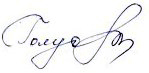 